Kelly’s Dance Loft 2024-2025 Class Schedule 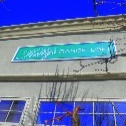 *Tentative as of 4/1/24Classes run from September 9th 2024 thru May 23rd 2025Classes marked * are by Kelly’s permission only. Certain skills are previously required for these hours.Dancers can register for classes by age as of January 1st 2025 or by Kelly’s permission only. Classes may be added, changed or removed due to interest.Classes must have 4 dancers to happen. Advanced is ages 14+ unless placed in by Kelly. All of Kelly’s placement decisions are final.Classes labeled advanced/intermediate are ages 12+. As changes come, they will be posted on our website and social media accounts. ​Mondays:4pm-5pm -Ballet, Jazz & Hip-Hop ages 3-55pm-6pm – Ballet & Jazz & Hip-Hop ages 5-76pm-7pm – Advanced Ballet & Technique* ages 14+7pm-8:30pm – Advanced Lyrical* ages 14+​Tuesdays:4pm-5pm - Ballet & Jazz & Hip-Hop ages 5-75pm-6pm – Lyrical ages 7-116pm-6:30pm – Conditioning & Flexibility & Mat Work ages 7-11 6:30pm-7:30pm - Advanced Contemporary* ages 13+7:30pm-8:30pm – Advanced Turning Intensive ages 13+​Wednesdays:4pm-5pm – Contemporary ages 8-125pm-6pm – Ballet ages 11-156pm-7pm – Advanced Jazz ages 13+ 7pm-8pm – Advanced Leaping Intensive ages 13+8pm-8:45pm – Advanced Floorwork & Mat Work ages 13+​Thursdays:4pm-5pm – Ballet ages 7-115pm-6pm – Jazz ages 7-11 6pm-6:30pm -Junior Intensive (competition team members only) 6:30pm-7:30pm - Advanced/Intermediate Contemporary ages 12+7:30pm-8:30pm - Advanced/Intermediate Jazz ages 12+​Fridays:4pm -5pm - Lyrical Contemporary ages 10-155pm-6pm - Jazz ages 10-156pm-6:30pm – Tricks, Turns & Jumps ages 10-15​Saturdays:Designated for Team Rehearsals 